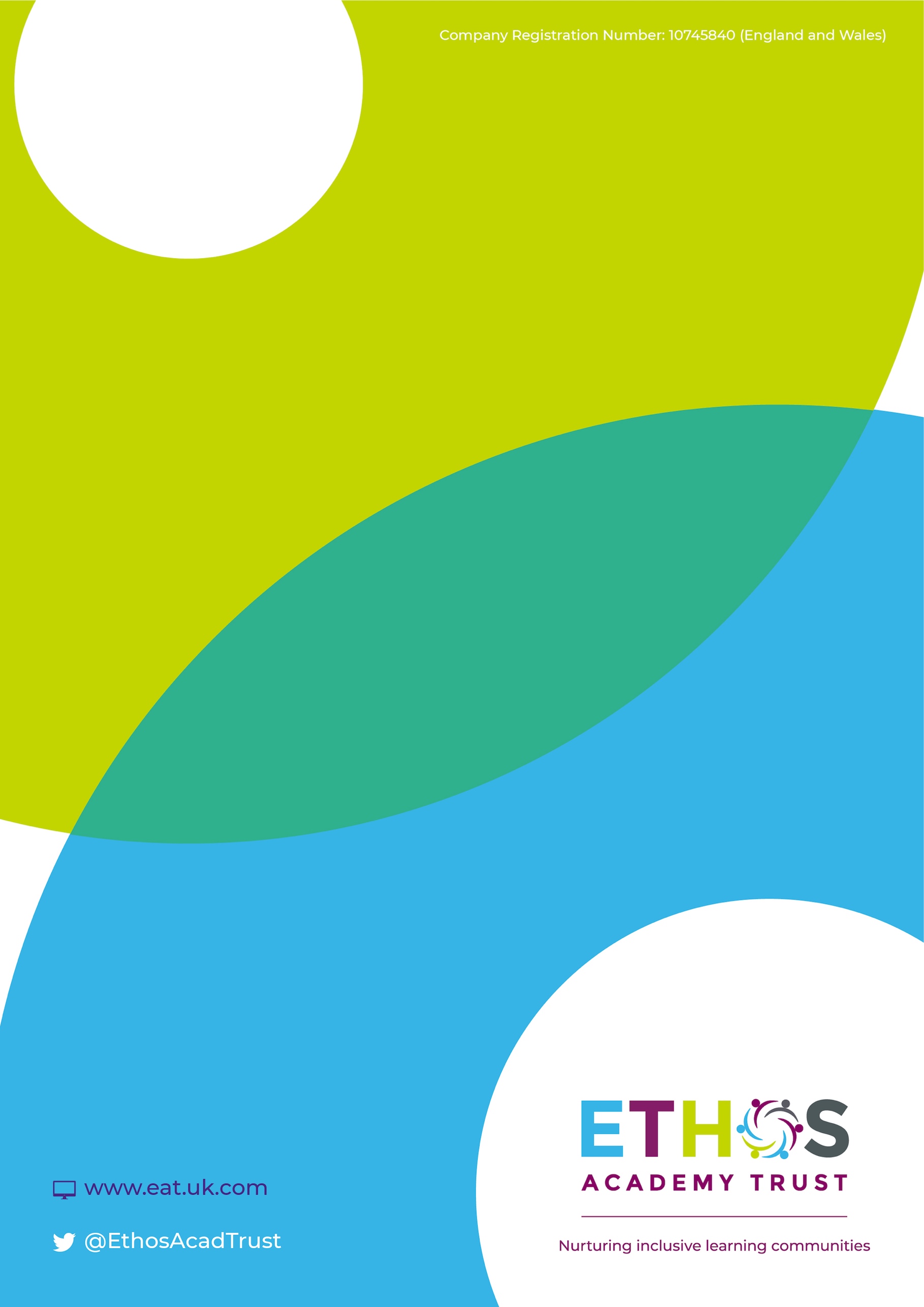 Single Point ReferralParent/Carer views   Pupil being referred:   	   Name of parent/carer: 	   Referring School:		   Date of referral:		Following consultation with parents/carers, please outline their views regarding their child’s circumstances, what they wish for their future and how they feel about the referral.  Please complete this document and attach it to the SPR form.